 講義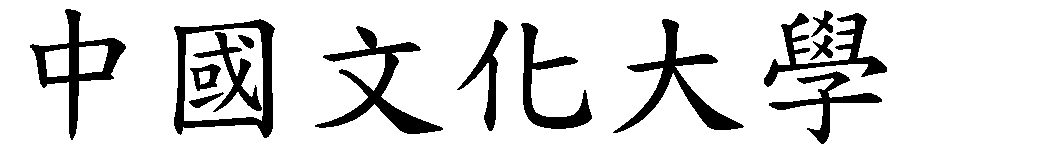 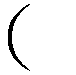 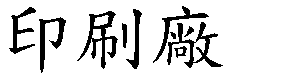 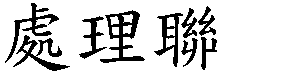 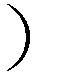 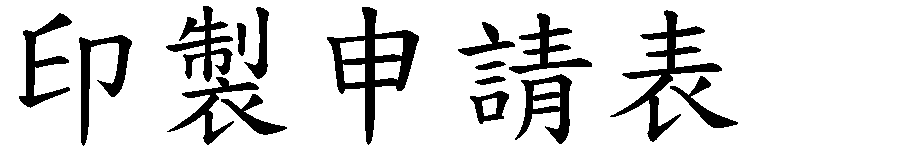 取件處：	華義/	華典(講) 講義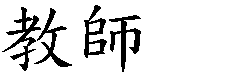 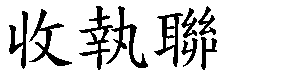 取件處：	華義/	華典(講)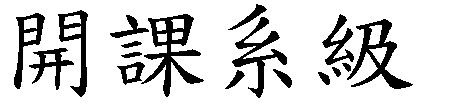 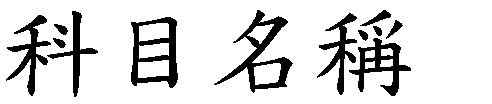 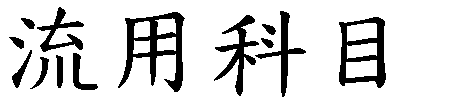 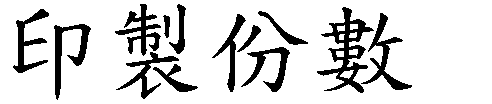 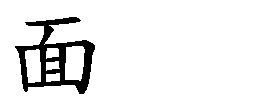 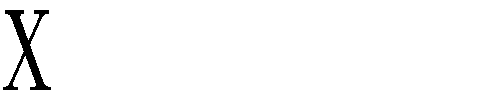 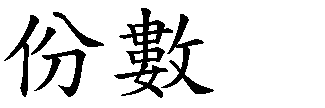 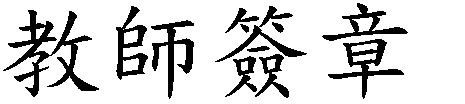 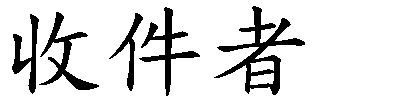 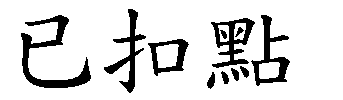 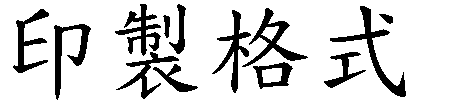 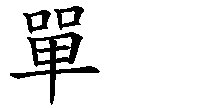 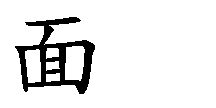 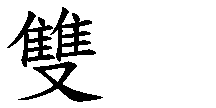 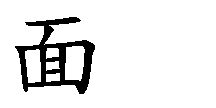 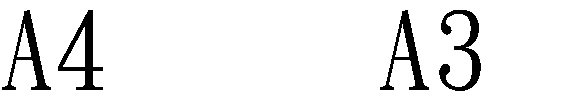 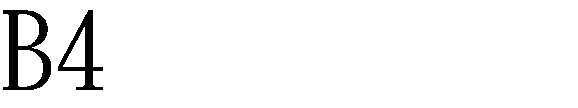 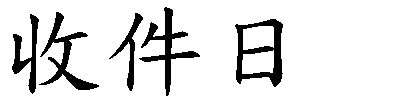 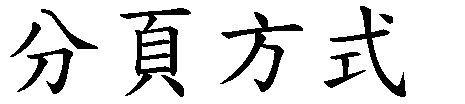 1 1	2 2	2 3	2 31	2	1	11 1	2 2	2 3	2 31	2	1	1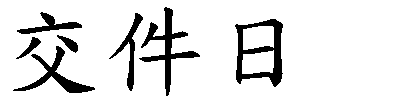 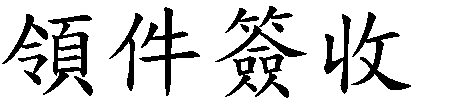 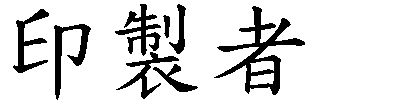 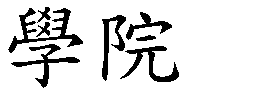 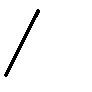 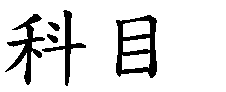 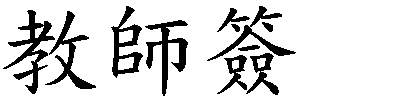 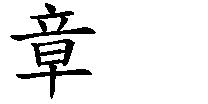 講義印製原則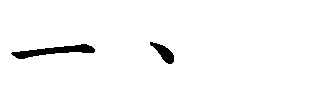 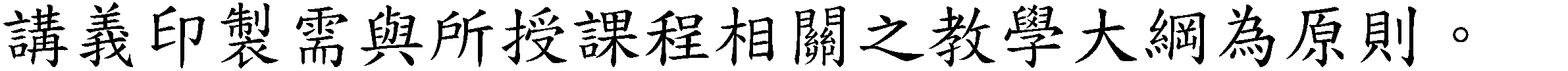 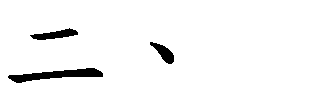 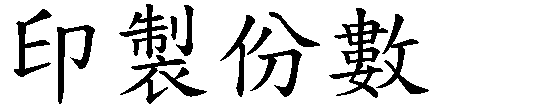 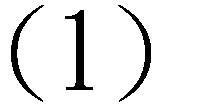 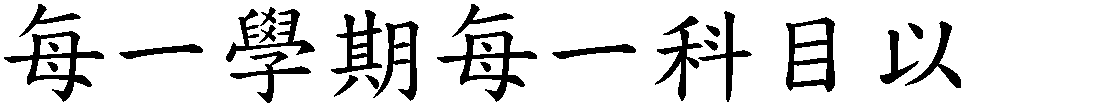 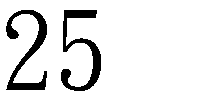 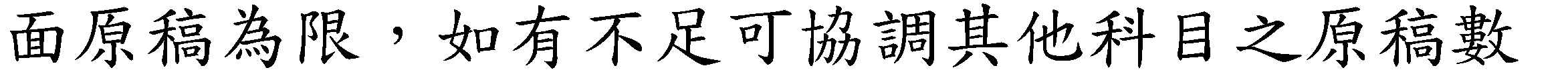 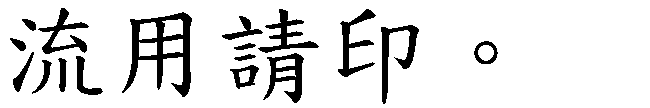 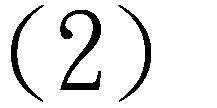 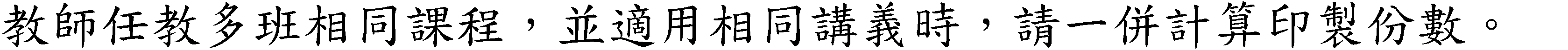 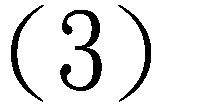 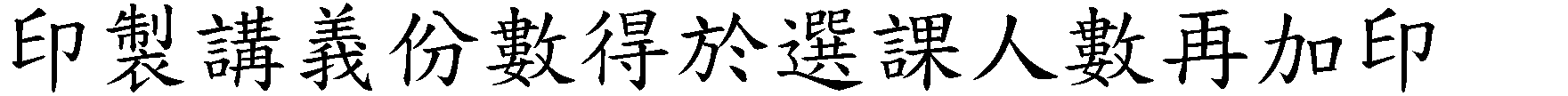 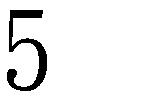 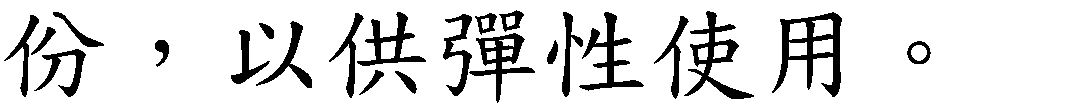 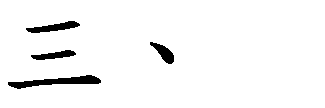 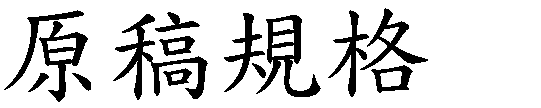 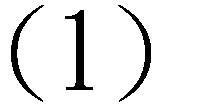 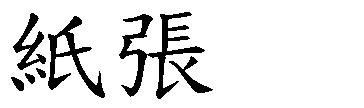 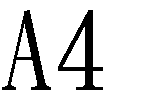 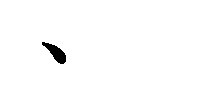 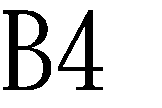 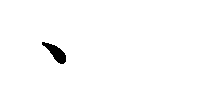 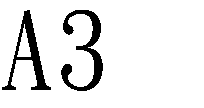 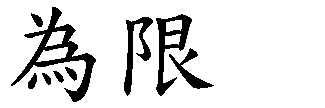 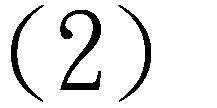 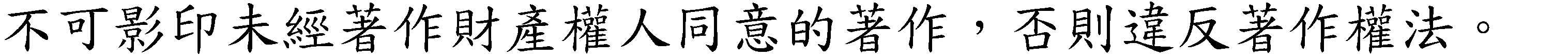 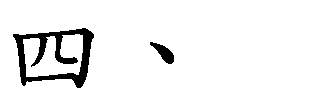 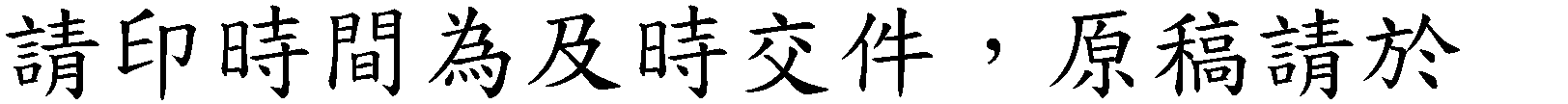 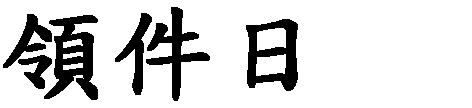 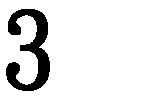 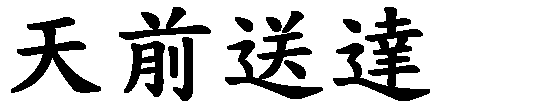 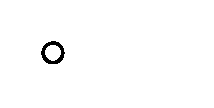 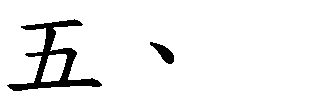 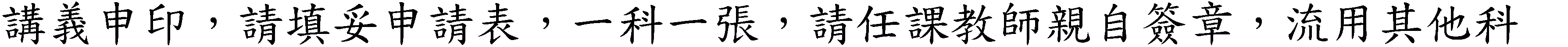 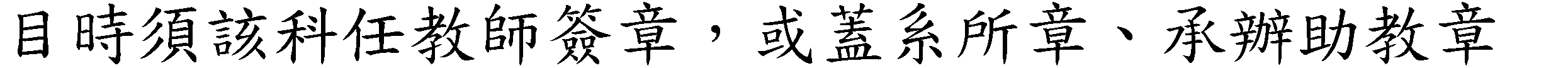 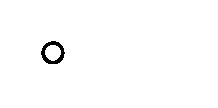 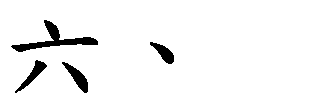 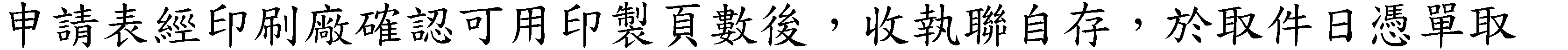 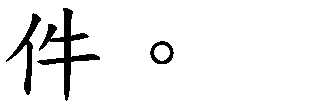 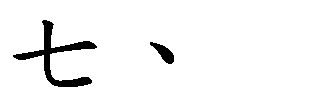 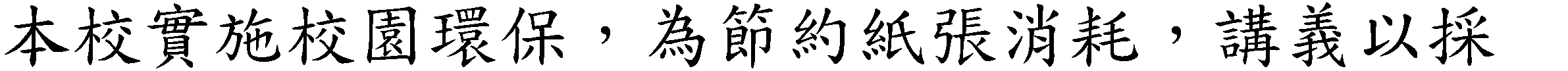 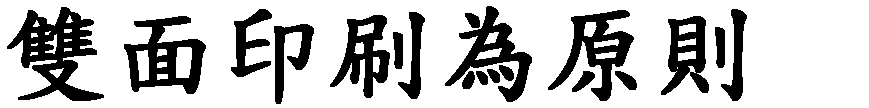 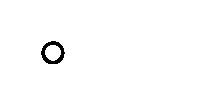 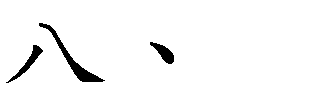 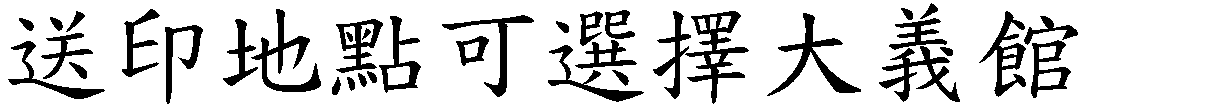 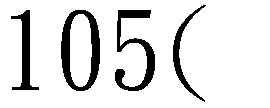 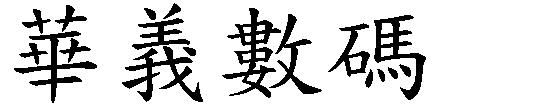 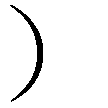 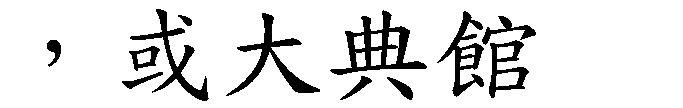 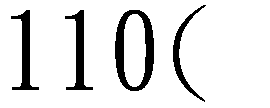 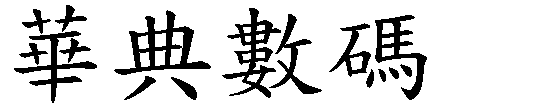 